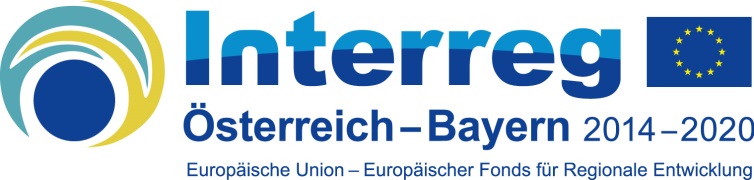 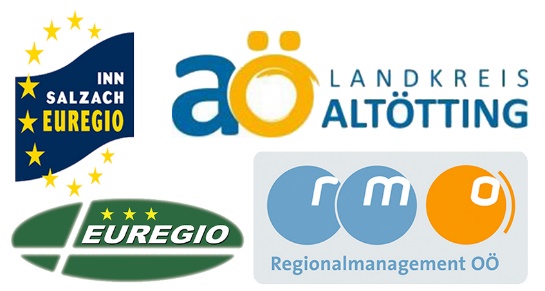 Projektbericht für Kleinprojekte Projekttitel:		     				Datum:      Projektcode:	     Ersteller des Berichts:	     			Unterschrift: ______________________Bericht über die Projektumsetzung
Orientierung am geplanten Projektinhalt gem. AntragÖffentlichkeitsarbeit / Publizität
Welche Maßnahmen wurden gesetzt (Pressekonferenz, Zeitungsartikel,…)? Welche Drucksorten wurden erstellt (Folder, Broschüren,…) Beachtung der EU-Publizitätsvorschriften? Belegexemplar(e) bitte beilegen.Nachhaltige Entwicklung / Chancengleichheit und Nichtdiskriminierung / Gleichstellung von Männern und Frauen
Welche Aktivitäten/Erfahrungen wurden hinsichtlich dieser drei Aspekte gesetzt/gemacht?Entwicklung der Zusammenarbeit
Welche konkreten Ergebnisse gibt es? Was waren besondere Erfolgserlebnisse? Zukunft der Partnerschaft
Welche konkreten Maßnahmen wurden zur dauerhaften (institutionellen) grenzübergreifenden Zusammenarbeit der Projektteilnehmer fixiert? Ist eine Weiterführung des Projektes geplant/notwendig?